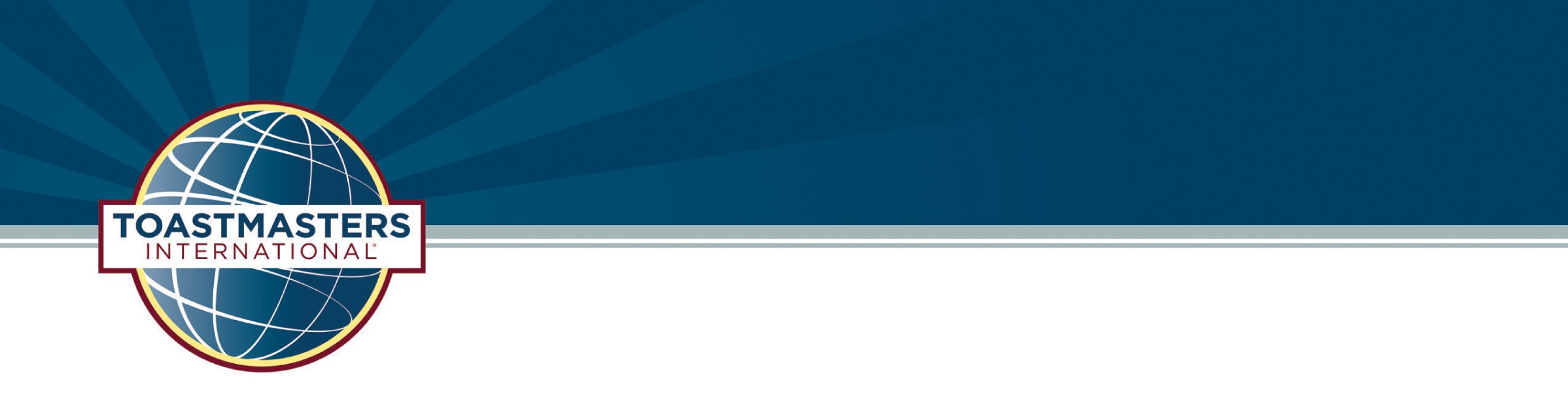 Toastmasters International@@@@@@@District 90Welcome Visitor,Thank you for coming to this meeting of our @@@@@@ Toastmasters Club.  We value your time and effort.We are part of the worldwide Toastmasters organization and meet twice each month to improve our communication and leadership skills.  Our primary goal is to help each other become better speakers. We hope that this meeting gives you a good idea of what we are about.  Our club tries to make each meeting productive, interesting and fun. We strive to maintain a friendly, nurturing and supportive environment. Please fill out the visitor’s card/book so we can be contact you.  The attached information is for you to take and share with your family, co-workers, or friends.  Feel free to approach any member to ask questions you may have about our meetings or Toastmasters in general.  We welcome your comments and suggestions about how our club can support you.We want you to feel comfortable at our meetings. If our club goals coincide with and support your goals, we invite you to join our club. A membership form is available at the back of this packet if you have already decided to join us. Of course, you can attend more meetings as a guest, and you are always encouraged to bring a friend.  Thank you for taking time from your busy schedule to attend this meeting and we hope to see you again soon.Sincerely,Joe Blogs			Shiela BrownPresident			Vice President, MembershipMobile 040……….....		Mobile 040……….....jblogs@yahoo.com		sbrown@gmail.com Meets on the second and fourth Wednesday, 7:30-9:30 PMNorth Drive, 38th FloorSydney, NSW(Please check in the the lobby security desk)Club website: http://groups.yahoo.com/group/@@@@@District web site: http://www.d90toastmasters.orgInternational web site: http://www.toastmasters.orgThe Toastmasters Experience and How It WorksThe Toastmasters program is not a college, trade school, or other formal course in public speaking.  There are no instructors, professors, or classrooms.  No one’s work is graded and no tests are administered.  In Toastmasters, members learn by studying the manuals, practicing, and helping one another.  Learning takes place in the Club environment.  Club meetings are workshops where you study and practice communication and leadership skills with others who are there for the same reason as you.  You learn by doing and by watching fellow Club members.During Club meetings you will build “quick thinking” skills as you give one-to-two-minute speeches on general subjects during table topics. You’ll introduce speakers, conduct meetings and perform other roles that will give you plenty of practice in a variety of communication experiences, but your greatest learning will come from preparing and presenting speeches based on the projects in the Pathways program.There are 11 different paths available to choose from to suit your goals/needs. The first speech is the Ice Breaker, the subject is yourself.  In subsequent speeches you will learn the importance of speaking sincerely, how to effectively organize a presentation, how to use body language and voice to convey your message, word choice and props.  Read carefully each project and “Evaluation Guide” before you prepare your speech.Most of your talks will be 5-7 minutes.  You will receive verbal and written feedback from an evaluator on each speech you give.  The evaluator provides a personal opinion of your talk, pointing out its strengths and offering suggestions for improving your next speech.  As you gain more experience you will evaluate the speeches of others.The  of the Club …Is to provide a mutually supportive and positive learning environment in which every member has the opportunity to develop communication and leadership skills, which in turn foster self-confidence and personal growth.